Dear Sir/Madam,1	ITU-T Study Group 2 (Operational aspects of service provision and telecommunication management) intends to apply the Traditional Approval Procedure as described in Section 9 of WTSA Resolution 1 (Rev. Hammamet, 2016) for the approval of the above-mentioned draft text at its next meeting as fully virtual, 7-8 September 2020. The agenda and all relevant information concerning the ITU-T Study Group 2 meeting will be available in Collective letter 7/2.2	The title, summary and location of the draft ITU-T text proposed for approval can be found in Annex 1.3	This Circular initiates the formal consultation with ITU Member States on whether this text may be considered for approval at the upcoming meeting, in accordance with clause 9.4 of Resolution 1. Member States are kindly requested to complete and return the form in Annex 2 by 2359 hours UTC on 26 August 2020.4	If 70% or more of the replies from Member States support consideration for approval, one Plenary session will be devoted to apply the approval procedure. Member States that do not assign authority to proceed should inform the Director of TSB of the reasons for this opinion and indicate the possible changes that would enable the work to progress.Yours faithfully,Chaesub Lee
Director of the Telecommunication
Standardization Bureau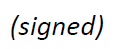 Annexes: 2Annex 1Summary and location of Determined draft text
Amendment 3 to E.212 (2016)1	Draft Amendment 3 to Recommendation ITU-T E.212 (2016) [SG2-R27]The international identification plan for public networks and subscriptions - Annex H: Criteria and procedures for the assignment and reclamation of shared ITU-T E.212 mobile country codes (MCC) for regional and other international organizations (ROIO)/standards development organization (SDO)-specified networks and their respective mobile network codes (MNCs)SummaryAnnex H to Recommendation ITU-T E.212 provides criteria for assignment of shared E.212 resources for specific use cases to applicants that are regional and other international organizations (ROIO)/standard development organization (SDO)-specified networksAnnex 2Subject: Member State response to TSB Circular 254:
Consultation on Determined draft Amendment 3 to E.212 (2016)Dear Sir/Madam,With respect to the Member State consultation on the Determined draft texts listed in TSB Circular 254, I would like to advise you of the opinion of this Administration, which is set out in the table below.Yours faithfully,[Name][Official role/title]Administration of [Member State]___________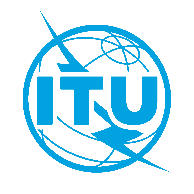 International telecommunication unionTelecommunication Standardization BureauInternational telecommunication unionTelecommunication Standardization BureauGeneva, 5 June 2020Geneva, 5 June 2020Ref:TSB Circular 254SG2/RCTSB Circular 254SG2/RCTo:-	Administrations of Member States of the UnionCopy to:-	ITU-T Sector Members;-	Associates of ITU-T Study Group 2; -	ITU Academia;-	The Chairman and Vice-Chairmen of ITU-T Study Group 2;-	The Director of the Telecommunication Development Bureau;-	The Director of the Radiocommunication BureauTo:-	Administrations of Member States of the UnionCopy to:-	ITU-T Sector Members;-	Associates of ITU-T Study Group 2; -	ITU Academia;-	The Chairman and Vice-Chairmen of ITU-T Study Group 2;-	The Director of the Telecommunication Development Bureau;-	The Director of the Radiocommunication BureauTel:+41 22 730 5415+41 22 730 5415To:-	Administrations of Member States of the UnionCopy to:-	ITU-T Sector Members;-	Associates of ITU-T Study Group 2; -	ITU Academia;-	The Chairman and Vice-Chairmen of ITU-T Study Group 2;-	The Director of the Telecommunication Development Bureau;-	The Director of the Radiocommunication BureauTo:-	Administrations of Member States of the UnionCopy to:-	ITU-T Sector Members;-	Associates of ITU-T Study Group 2; -	ITU Academia;-	The Chairman and Vice-Chairmen of ITU-T Study Group 2;-	The Director of the Telecommunication Development Bureau;-	The Director of the Radiocommunication BureauFax:E-mail:+41 22 730 5853tsbsg2@itu.int+41 22 730 5853tsbsg2@itu.intTo:-	Administrations of Member States of the UnionCopy to:-	ITU-T Sector Members;-	Associates of ITU-T Study Group 2; -	ITU Academia;-	The Chairman and Vice-Chairmen of ITU-T Study Group 2;-	The Director of the Telecommunication Development Bureau;-	The Director of the Radiocommunication BureauTo:-	Administrations of Member States of the UnionCopy to:-	ITU-T Sector Members;-	Associates of ITU-T Study Group 2; -	ITU Academia;-	The Chairman and Vice-Chairmen of ITU-T Study Group 2;-	The Director of the Telecommunication Development Bureau;-	The Director of the Radiocommunication BureauSubject:Member State consultation on Determined draft Amendment 3 to Recommendation ITU-T E.212 (2016) proposed for approval at the meeting of ITU-T Study Group 2, Virtual, 7-8 September 2020Member State consultation on Determined draft Amendment 3 to Recommendation ITU-T E.212 (2016) proposed for approval at the meeting of ITU-T Study Group 2, Virtual, 7-8 September 2020Member State consultation on Determined draft Amendment 3 to Recommendation ITU-T E.212 (2016) proposed for approval at the meeting of ITU-T Study Group 2, Virtual, 7-8 September 2020Member State consultation on Determined draft Amendment 3 to Recommendation ITU-T E.212 (2016) proposed for approval at the meeting of ITU-T Study Group 2, Virtual, 7-8 September 2020To:Director of the 
Telecommunication Standardization Bureau,International Telecommunication UnionPlace des NationsCH 1211 Geneva 20, SwitzerlandFrom:[Name][Official role/title][Address]Fax:E-mail:+41-22-730-5853tsbdir@itu.int Fax:E-mail:Date:[Place,] [Date]Select one of the two boxesDraft Amendment 3 to Recommendation ITU-T E.212 (2016)	assigns authority to Study Group 2 to consider this text for approval (in which case, select one of the two options ⃝):⃝	No comments or suggested changes⃝	Comments and suggested changes are attachedDraft Amendment 3 to Recommendation ITU-T E.212 (2016)	does not assign authority to Study Group 2 to consider this text for approval (reasons for this opinion and an outline of possible changes that would enable the work to progress are attached)